幼小班環保學習單B                                                                                                                     姓名:                                                          .大家來做垃圾分類: (用線連一連  ) 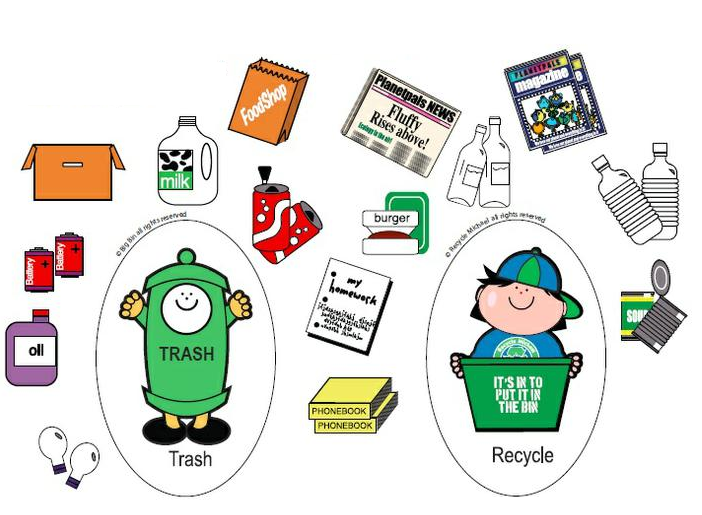 